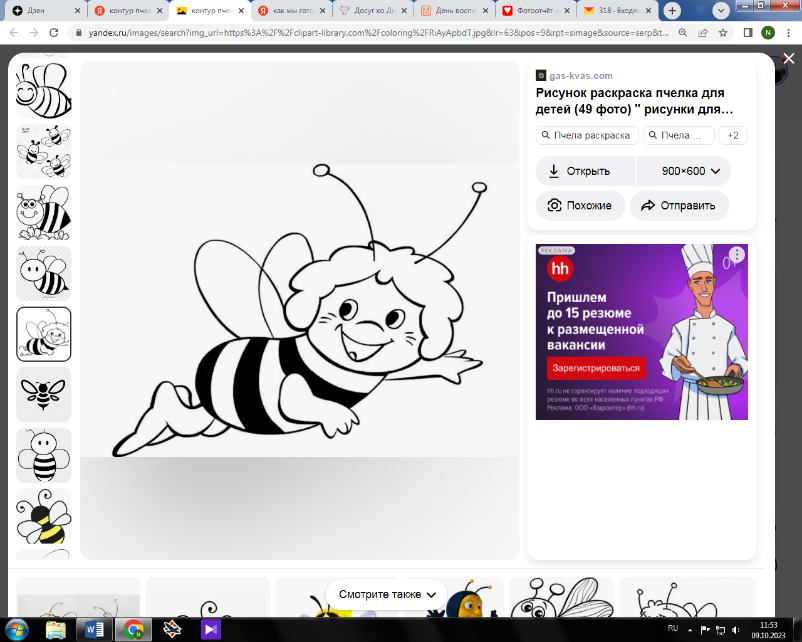 Наше поздравление с праздником День дошкольного работника.27 сентября в нашей стране отмечают праздник воспитатели и все работники дошкольных учреждений. Это люди, кто делает жизнь в детском саду интересной и насыщенной, комфортной и безопасной. Те, кто посвятил себя детям. И мы с ребятами решили не оставаться в стороне и поздравить замечательных людей, работающих в нашем детском саду с их профессиональным праздником.Предварительно была проведена беседа с детьми о профессиональном празднике сотрудников детского сада и у детей появилось желание поздравить их своим творчеством. Так к нам пришла идея создания поздравительной стенгазеты. А еще мы записали видеопоздравление, ведь каждый ребенок хотел в этот день сказать добрые слова своим воспитателям.Вот что у нас получилось!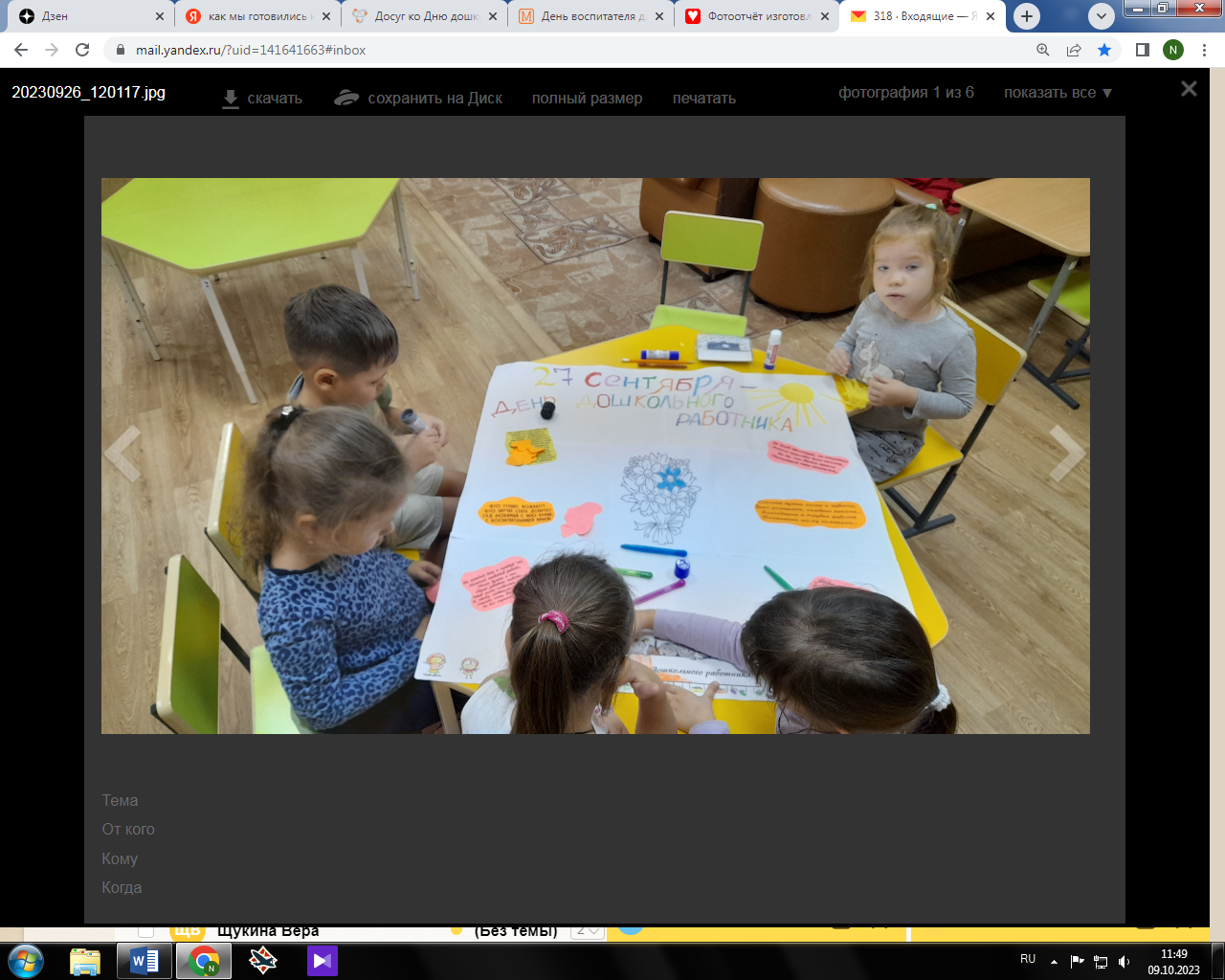 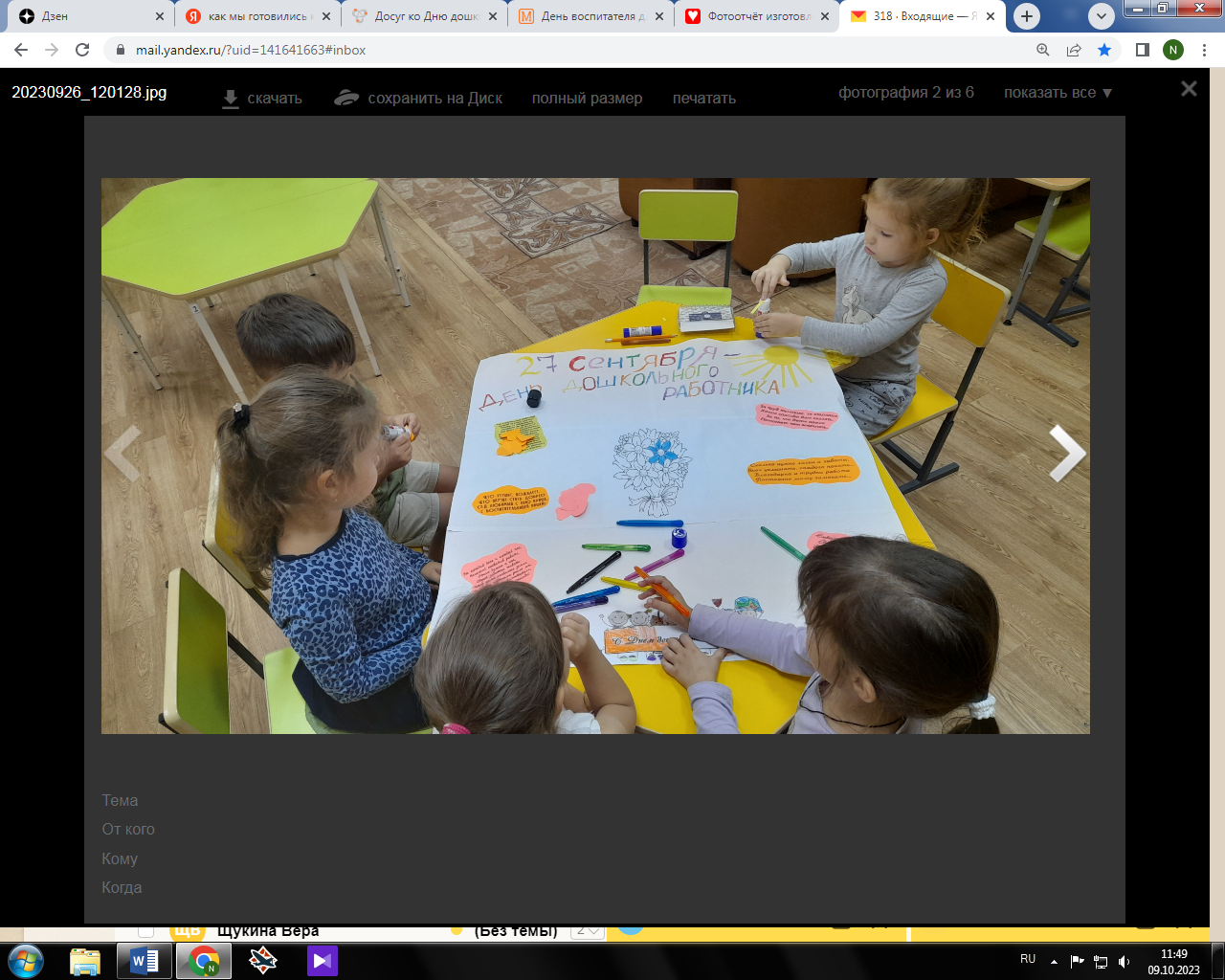 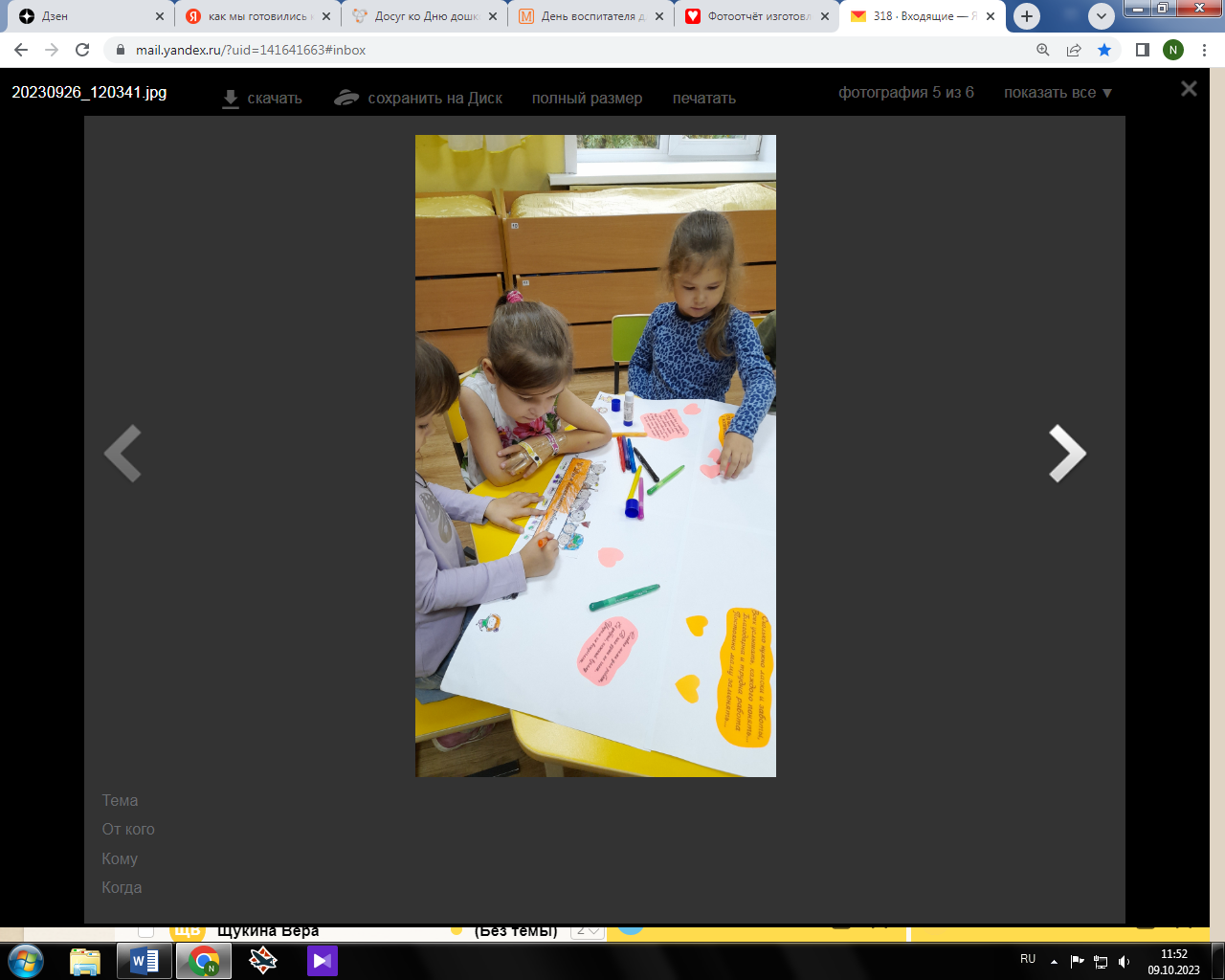 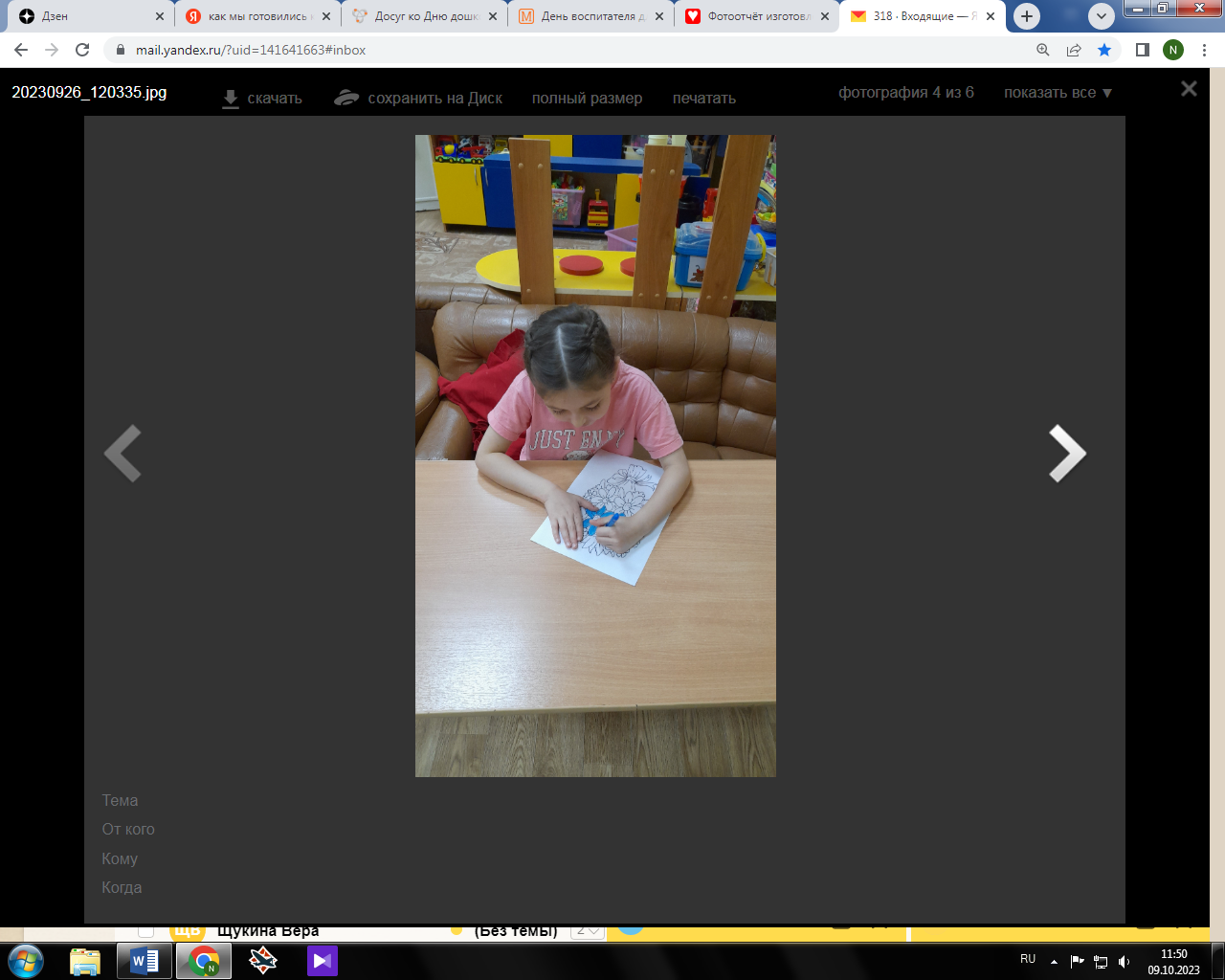 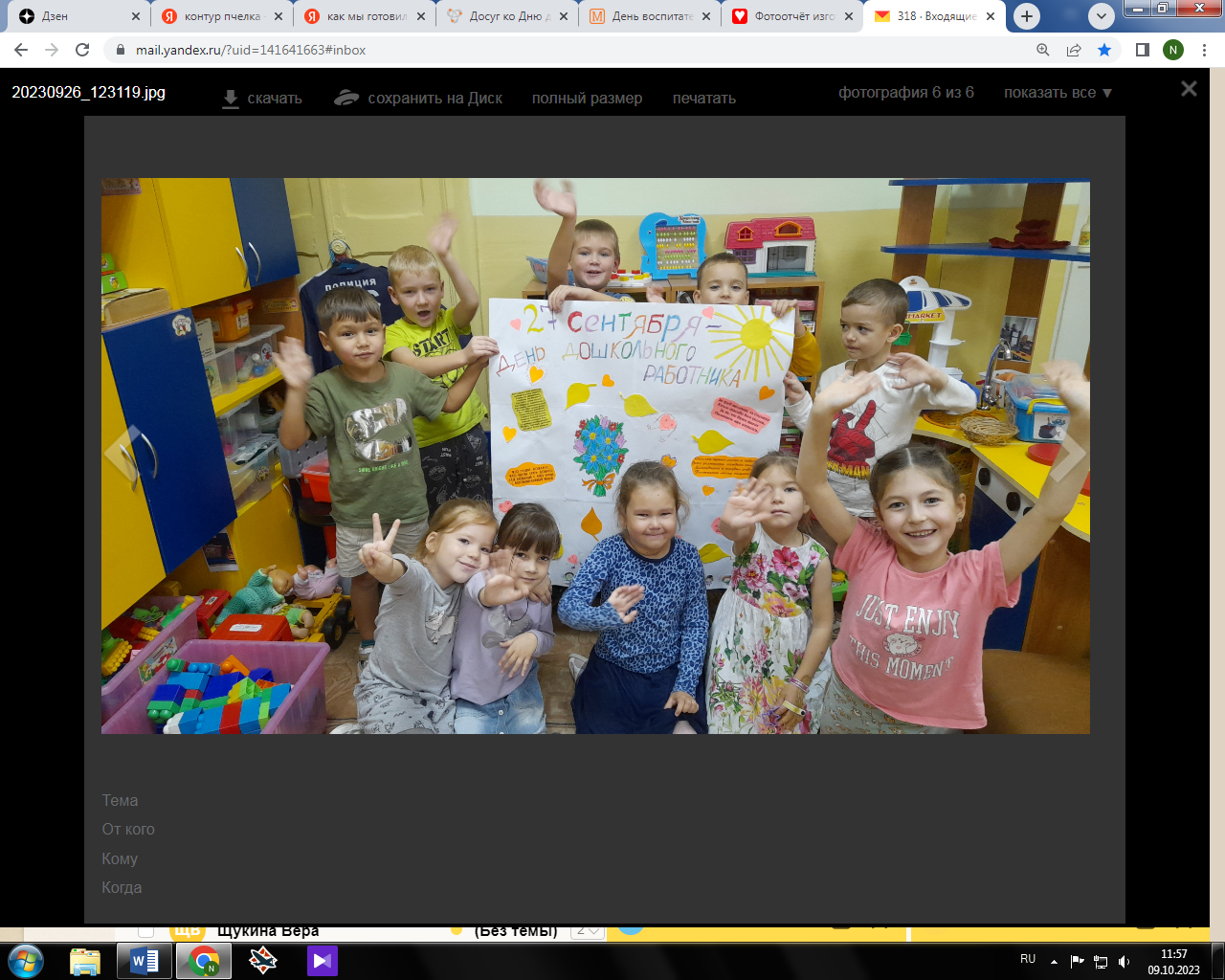 Пускай летят над нами дни и годы, 
Шумят дожди, пускай, идут снега. 
У нас в саду хорошая погода, 
Пусть будет долго-долго, навсегда. 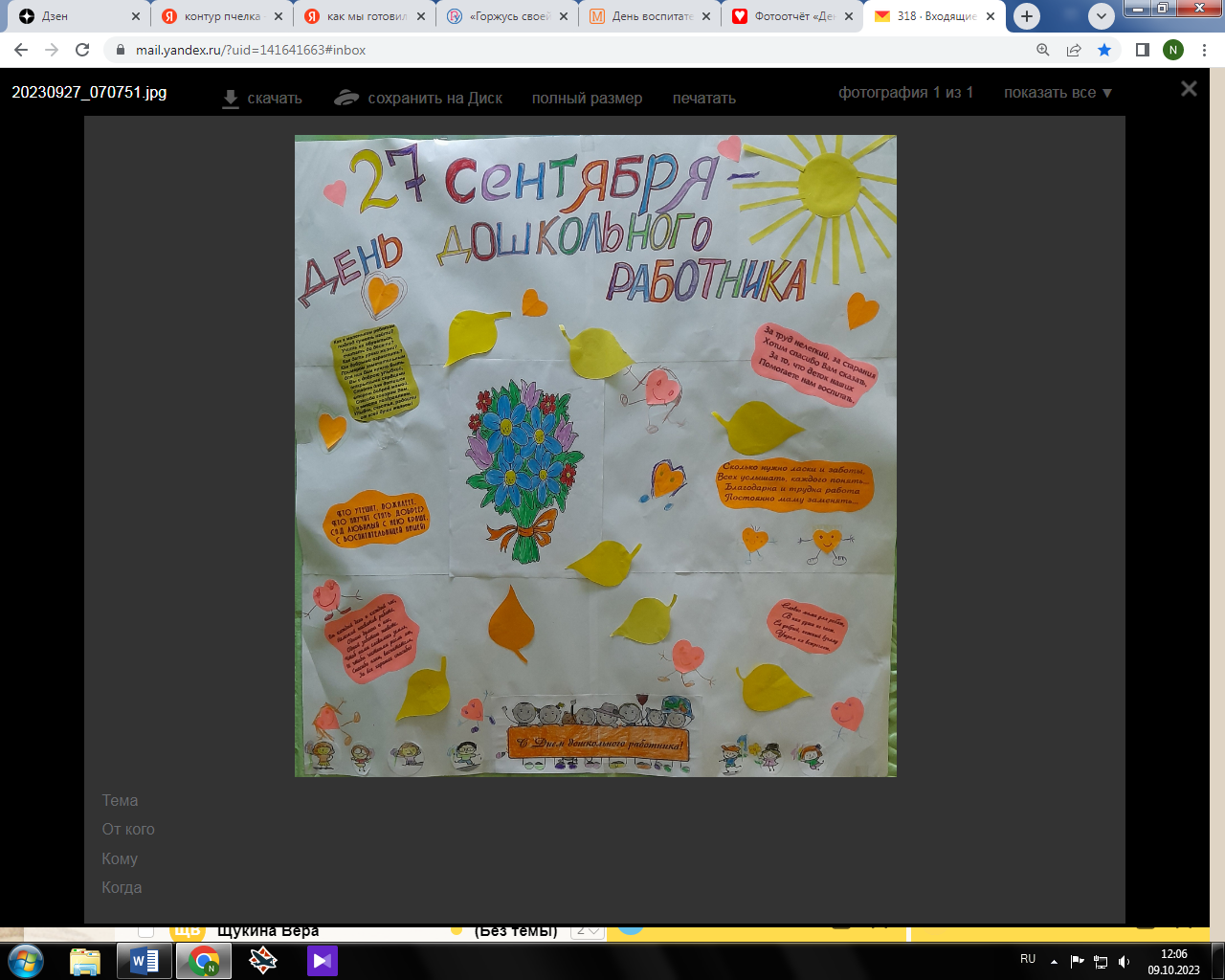 НАШЕ ВИДЕОПОЗДРАВЛЕНИЕ - https://disk.yandex.ru/i/_JWF3vR0B6nCcg